                    ПРОЕКТ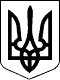 ВЕЛИКОСЕВЕРИНІВСЬКА СІЛЬСЬКА РАДА
КІРОВОГРАДСЬКОГО РАЙОНУ КІРОВОГРАДСЬКОЇ ОБЛАСТІДВАДЦЯТЬ  ЧЕТВЕРТА СЕСІЯ ВОСЬМОГО СКЛИКАННЯРІШЕННЯвід      грудня 2018 року                                                                          № с.Велика СеверинкаПро затвердження Програми економічного і соціальногорозвитку Великосеверинівськоїсільської ради на 2019 рікВідповідно до Закону України "Про засади державної регіональної політики" , Закону України "Про державне прогнозування та розроблення програм економічного і соціального розвитку України", постанови Кабінету Міністрів України від 26 квітня 2003 року № 621 (із змінами і  доповненнями),СІЛЬСЬКА РАДА ВИРІШИЛА :1. Затвердити Програму економічного і соціального розвитку Великосеверинівської сільської ради на 2019 рік (далі – Програма), що додається.2. Рекомендувати виконавчому комітету Великосеверинівської сільської ради розробити механізм реалізації завдань Програми та внесення у разі необхідності, пропозицій щодо доповнень, змін до неї з урахуванням впровадження змін у законодавчих і нормативно-правових актах держави.3. Контроль за виконанням даного рішення покласти на постійні комісії з питань планування, фінансів, бюджету, соціально-економічного розвитку, та інвестицій та з питань освіти, фізичного виховання, культури, охорони здоров’я та соціального захисту.Сільський голова						С. ЛЕВЧЕНКОЗАТВЕРДЖЕНО
рішення  Великосеверинівської сільської ради«__» _______ 201_ № ___ПРОГРАМАекономічного і соціального розвиткуВеликосеверинівської сільської ради на 2019 рікПрограма економічного і соціального розвитку Великосеверинівської сільської ради на 2019 рік (далі – Програма) розроблена відповідно до Конституції України (ст. 119), законів України «Про засади державної регіональної політики», «Про державне прогнозування та розроблення програм економічного і соціального розвитку України», постанови Кабінету Міністрів України від 26 квітня 2003 року № 621 «Про розроблення прогнозних і програмних документів економічного і соціального розвитку та складання проекту державного бюджету» (із змінами і доповненнями) та обласної Програми економічного і соціального розвитку Кіровоградської області на 2019 рік. Мета програми:Основною метою є поліпшення добробуту населення громади, розвиток та підтримка підприємництва, впровадження енергозберігаючих технологій на об’єктах комунальної сфери громади. Пріоритети розвитку ОТГ:Забезпечення зростання дохідної частини бюджету ОТГ та підвищення ефективності використання бюджетних коштів.Підвищення рівня енергозбереження та ефективності використання енергоресурсів у всіх сферах господарювання.Ефективне використання земельних ресурсів громади та об’єктів комунальної власності громади.Сприяння створенню привабливого інвестиційного клімату територіальної громади шляхом реалізації інвестиційних проектів, спрямованих на соціально-економічний розвиток. Покращення санітарно-екологічного стану та благоустрою  у Великосеверинівській ОТГ.Забезпечення функціонування соціальної та гуманітарної сфери на рівні державних стандартів, подальший розвиток дошкільної, загальної середньої та  позашкільної освіти.Сприяння розвитку малого та середнього підприємництва, приватної ініціативи.Шляхи досягнення та основні заходи(завдання) щодо реалізації пріоритетів:-Забезпечення зростання дохідної частини бюджету ОТГ та підвищення ефективності використання бюджетних коштів шляхом всебічного врахування впливу всіх факторів та прогнозування наслідків на формування динаміки і структури дохідної та видаткової частини бюджету ОТГ. -Підвищення рівня енергозбереження та ефективності використання енергоресурсів у всіх сферах господарювання шляхом впровадження енергозберігаючих заходів та технологій, перш за все, в тих установах, що є найбільшими споживачами енергоносіїв та мають високу потенційну економічну ефективність впровадження енергозберігаючих заходів, а саме: в КЗ "Великосеверинівській загальноосвітній школі  І-ІІІ ступенів, Позашкільний центр"; у Оситнязькій ЗШ І-ІІ ступенів -  філії КЗ «Великосеверинівська ЗШ І-ІІІ ступенів. -Ефективне використання земельних ресурсів громади та об’єктів комунальної власності громади методом проведення роз’яснювальних робіт по не допущенню вирощування сільськогосподарських культур у межах санітарно-захисної зони, здійснення комплексного підходу удосконалення системи планування та надання послуг з благоустрою, підвищення якості ремонту, утримання об’єктів благоустрою.-Сприяння по створенню привабливого інвестиційного клімату територіальної громади шляхом реалізації інвестиційних проектів, спрямованих на соціально-економічний розвиток. Розроблення програми, яка визначатиме комплекс заходів, спрямованих на створення організаційно-економічних умов для збільшення надходжень як внутрішніх, так і зовнішніх інвестицій в громаду, запровадження механізмів організаційного об’єднання інтересів органів місцевого самоврядування і приватного бізнесу щодо реалізації суспільно важливих проектів в усіх сферах діяльності ОТГ. Покращення санітарно-екологічного стану та благоустрою  у Великосеверинівській ОТГ. Виконання програми по досягненню екологічно безпечних умов для проживання населення. Забезпечення умов проживання в чистій, екологічно безпечній громаді. Забезпечення функціонування соціальної та гуманітарної сфери на рівні державних стандартів, подальший розвиток дошкільної, загальної середньої та  позашкільної освіти. Організація навчально-методичного, кадрового забезпечення закладів освіти, вдосконалення професійної кваліфікації педагогічних працівників. Створення належних умов для навчання та виховання дітей з інвалідністю. Інформаційна підтримка розвитку малого та середнього підприємництва через електронні засоби інформації.  Розроблення програми підтримки малого та середнього підприємництва на 2019р. по створенню сприятливих умов для їх розвитку. Проведення для підприємців круглих столів, за участю контролюючих органів.Розвиток реального сектору: Будівництво та введення в експлуатацію об'єкта "Промислова сонячна електростанція".Розміщення сервісного центру сільськогосподарської техніки 
(ТОВ ЛАНДТЕХ).Вода і водопостачання: Реалізація програми «Питна вода» шляхом упорядкування зон санітарної охорони джерел питного водопостачання, реконструкції водопровідних та каналізаційних очисних споруд, що в свою чергу підвищить якість питної води та очищення стічних вод, поліпшить санітарно-екологічну ситуацію в громаді. Благоустрій:Реконструкція, капітальний ремонт та модернізація зовнішнього освітлення с. Велика Северинка, с. Підгайці, с. Оситняжка з використанням енергозберігаючих технологій, в результаті чого буде досягнене раціональне та економне використання коштів бюджету і енергоносіїв. Реалізація програми утримання, капітального та поточного ремонту доріг комунальної власності та об’єктів дорожньої інфраструктури. Результативність програми призведе до розвитку підприємств, забезпечить повноцінне проживання, роботу і відпочинок мешканців громади, сприятиме безперешкодному доступу осіб з інвалідністю та інших маломобільних груп населення до об'єктів дорожньої інфраструктури.Проведення ремонтно-реставраційних робіт на пам’ятках (об’єктах) культурної спадщини для їх збереження і використання громадою.Екологічні заходи: Проведення заходів щодо відновлення і підтримання сприятливого гідрологічного режиму та санітарного стану р. Мамайка на ділянці від об’їзної дороги М-12 Стрій-Тернопіль-Кіровоград-Знам'янка до вулиці Паркова с. Підгайці, Кіровоградського району, що попередить підтоплення земельних ділянок по вул. Річна села Підгайці. Освіта:Створення сучасних умов для навчання та виховання дітей з особливими потребами шляхом реконструкції частини приміщень Оситнязької ЗШ І-ІІ ступенів - філії КЗ «Великосеверинівська ЗШ І-ІІІ ступенів, позашкільний центр» як результат отримання рівного доступу до якісної освіти та інших послуг в інклюзивному навчальному середовищі. Створення сучасного освітнього простору початкової школи КЗ «Великосеверинівська ЗШ І-ІІІ ступенів, позашкільний центр». Результативністю є підвищення навчальних досягнень учнів. Створення сучасної театральної студії в актовому залі КЗ «Великосеверинівська ЗШ І-ІІІ ступенів, позашкільний центр» з метою організації роботи гуртків позашкільного центру, зайнятості молоді в позаручний час. Реконструкція каналізаційної системи  в КЗ «Великосеверинівська ЗШ І-ІІІ ступенів, позашкільний центр», що забезпечить комфортні та безпечні умови для здобувачів освіти Створення сучасного кабінету мови і літератури в КЗ «Великосеверинівська ЗШ І-ІІІ ступенів, позашкільний центр» з ціллю надання дітям можливого якісного перспективного навчання, що здійснюється у ритмі сучасного технологічного розвитку, який сприяє зацікавленості філологією як наукою та спонукає до підвищення рівня знань школярів.Інші галузі: Розроблення генерального плану з деталізацією с. Велика Северинка, 
с. Підгайці за межами населеного пункту для будівництва сонячної електростанції, що вирішить розвиток планування, забудови та іншого використання території населеного пункту.Культура:Проведення поточних та капітальних ремонтів сільських будинків культури, для удосконалення роботи закладів культури як центрів активності мешканців громади, а саме проведення розширення видів культурно-масової діяльності. Спорт:Проведення реконструкції та капітального ремонту спортивного стадіону "Юніор", с. Велика Северинка, як осередку здорового способу життя для всієї громади. Охорона здоров’я:Придбання медичного обладнання за рахунок грантів та МТД, для сучасної діагностики та лікування захворювань із впровадженням нових медичних технологій. Фінансування передбачене Планом заходів буде здійснюватися за рахунок коштів підприємств, місцевого бюджету, інвесторів, а також коштів державного бюджету, що спрямовуються на реалізацію державних цільових програм, та інших джерел не заборонених чинним законодавством.Контроль за виконанням Програми здійснюється виконавчим комітетом Великосеверинівської сільської ради.Основними формами контролю за реалізацією завдань, інвестиційних проектів, соціальних заходів та основних показників Програми будуть:щоквартальна звітність структурних підрозділів Великосеверинівської сільської ради про стан виконання відповідних розділів Програми на засіданні виконавчого комітету;щоквартальне проведення моніторингу та надання узагальненої звітності про хід реалізації Програми депутатському корпусу; висвітлення ходу реалізації Програми на сайті Великосеверинівської сільської ради.______________________________